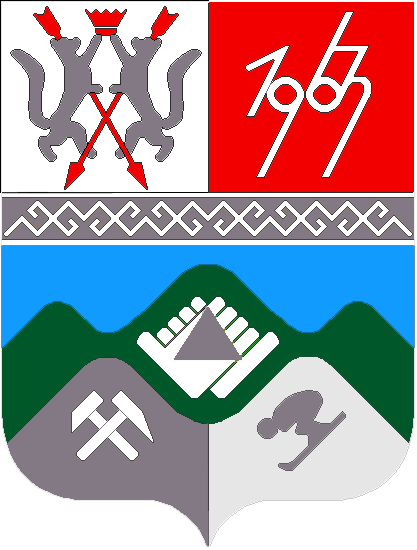 КЕМЕРОВСКАЯ  ОБЛАСТЬТАШТАГОЛЬСКИЙ  МУНИЦИПАЛЬНЫЙ  РАЙОНАДМИНИСТРАЦИЯТАШТАГОЛЬСКОГО  МУНИЦИПАЛЬНОГО РАЙОНАПОСТАНОВЛЕНИЕот «  17 »  декабря  . № 356/1-п___Об оказании бесплатной юридической помощи   В соответствии с Федеральным законом от 21.11.2011г. № 324-ФЗ «О бесплатной юридической помощи в Российской Федерации», Законом Кемеровской области от 07.02.2013г. № 3-ОЗ «Об оказании бесплатной юридической помощи отдельным категориям граждан Российской Федерации» и во исполнение Постановления Коллегии Администрации Кемеровской области от 14.10.2013г. № 434 « О мерах по реализации Закона Кемеровской области от 07.02.2013г. № 3-ОЗ «Об оказании бесплатной юридической помощи отдельным категориям граждан Российской Федерации», в целях предоставления гражданам бесплатной юридической помощи, руководствуясь статьей 43 Устава Таштагольского муниципального района:       1. Администрации Таштагольского муниципального района, руководителям муниципальных учреждений и муниципальным образованиям Таштагольского муниципального района, в которых имеются юридические отделы, либо специалисты по оказанию юридической	 помощи:       1.1   Оказывать категориям граждан, предусмотренных ст. 20 Федерального закона от 21.11.2011г. № 324-ФЗ «О бесплатной юридической помощи в Российской Федерации», ст. 4 Закона Кемеровской области от 07.02.2013г. № 3-ОЗ «Об оказании бесплатной юридической помощи отдельным категориям граждан Российской Федерации», бесплатную юридическую помощь в виде правового консультирования в устной и письменной форме по вопросам, относящимся к их компетенции, в порядке, установленном Федеральным законом от 02.05.2006г. №59-ОЗ «О порядке рассмотрения обращений граждан Российской Федерации»        1.2 Утвердить в срок до 25.12.2013г. перечень подведомственных учреждений, оказывающих бесплатную юридическую помощь, предусмотренную в пп. 1.1 п. 1 настоящего Постановления, и график приема граждан в целях предоставления бесплатной юридической помощи.        2.  Пресс-секретарю Главы Таштагольского муниципального района  опубликовать настоящее Постановление в газете «Красная Шория.        3. Контроль за исполнением настоящего Постановления возложить на первого заместителя главы Таштагольского муниципального района по социальным вопросам Рябченко Л.Н.         Глава Таштагольского         муниципального района                                                  В.Н. Макута